В соответствии со статьей 6 Закона Красноярского края от 
24.04.2008 № 5-1565 «Об особенностях правового регулирования муниципальной службы в Красноярском крае», Ужурский районный Совет депутатов РЕШИЛ:1. Внести в приложение к решению Ужурского районного Совета депутатов Красноярского края от 29.01.2013 № 35-245р «Об утверждении Положения о проведении аттестации муниципальных служащих аппарата Ужурского районного Совета депутатов» следующие изменения:1.1. в абзаце первом пункта 2.2. слова «главы Ужурского района» исключить;1.2. подпункт «б» пункта 2.2. читать в следующей редакции:«б) об утверждении графика проведения аттестации, включающего в себя список муниципальных служащих, подлежащих аттестации, с указанием замещаемых должностей, даты, времени и места проведения аттестации, даты представления в аттестационную комиссию необходимых документов;»;1.3. в пункт 2.3. внести следующие изменения:1.3.1. в абзаце первом слова «главы Ужурского района» исключить.1.3.2. абзац второй читать в следующей редакции:«В состав аттестационной комиссии включаются председатель Ужурского районного Совета депутатов и (или) уполномоченные им муниципальные служащие, а также представители научных организаций, профессиональных образовательных организаций и организаций дополнительного профессионального и высшего образования, других организаций, в качестве независимых экспертов - специалисты по вопросам, связанным с муниципальной службой.»;1.3.3. абзац четвертый читать в следующей редакции: «Председатель Ужурского районного Совета депутатов может приглашать для работы в аттестационной комиссии депутатов Ужурского районного Совета, муниципальных служащих других органов местного самоуправления.»;1.4. пункт 2.5. читать в следующей редакции: «2.5. График проведения аттестации доводится до сведения каждого аттестуемого муниципального служащего не менее чем за месяц до начала аттестации.»;1.5. пункт 2.6. исключить; 1.6. в пункте 2.7. слова «главой Ужурского района» исключить;1.7. подпункт «б» пункта 3.6. читать в следующей редакции:«б) уровень знаний и умений, необходимых для исполнения должностных обязанностей, и опыт работы муниципального служащего;»;1.8. подпункт «а» пункта 3.10. читать в следующей редакции:«а) председателю Ужурского районного Совета депутатов - о поощрении муниципального служащего за достигнутые успехи в профессиональной деятельности, о повышении или понижении в должности, об изменении размеров надбавок к должностному окладу за особые условия муниципальной службы, о включении муниципального служащего в кадровый резерв, о направлении муниципального служащего для получение дополнительного профессионального образования.»;1.9. в пункте 3.12. слова «главе Ужурского района» исключить;1.10. в пункт 3.13. внести следующие изменения: 1.10.1. в абзаце первом слова «глава Ужурского района» исключить;1..2. в подпункте «б» слова «на профессиональную переподготовку или повышение квалификации» заменить словами «для получения дополнительного профессионального образования».2. Приложение № 1 к положению о проведении аттестации муниципальных служащих аппарата Ужурского районного Совета депутатов, утвержденного решением Ужурского районного Совета депутатов Красноярского края от 29.01.2013 № 35-245р читать согласно приложению к настоящему решению.3. Настоящее решение вступает в силу в день, следующий за днем его официального опубликования в специальном выпуске газеты «Сибирский хлебороб». Приложениек решению Ужурского районного Совета депутатовот 07.11.2023 № 36-244рПриложение 1 к положению о проведении аттестации муниципальных служащих аппарата Ужурского районного Совета депутатовОтзывоб исполнении муниципальным служащим должностных обязанностей за аттестационный период (ФИО, замещаемая должность)Отзыв состоит из трех разделов и вывода.В разделе 1 необходимо охарактеризовать вклад служащего в деятельность органа местного самоуправления, оценить степень участия служащего в решении поставленных перед ним задач, т.е. отразить основные вопросы (проблемы, задачи), в решении которых служащий принимал участие.В разделе 2 указываются те должностные обязанности, с которыми служащий справляется лучше всего, и те, которые ему менее удаются, рекомендации непосредственного руководителя муниципальному служащему.В разделе 3 необходимо охарактеризовать профессиональные и личностные качества служащего применительно к профессиональной деятельности муниципального служащего.Вывод: предложение непосредственного руководителя о соответствии (несоответствии) муниципального служащего замещаемой должности муниципальной службы.Председатель Ужурского районного Совета депутатов __________ _____________________                                                     подпись       расшифровка подписиС отзывомознакомлен (а)                 __________   _____________________«__» ________ _____ г.       подпись         расшифровка подписи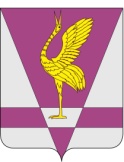 КРАСНОЯРСКИЙ КРАЙУЖУРСКИЙ РАЙОННЫЙ СОВЕТДЕПУТАТОВРЕШЕНИЕКРАСНОЯРСКИЙ КРАЙУЖУРСКИЙ РАЙОННЫЙ СОВЕТДЕПУТАТОВРЕШЕНИЕКРАСНОЯРСКИЙ КРАЙУЖУРСКИЙ РАЙОННЫЙ СОВЕТДЕПУТАТОВРЕШЕНИЕ07.11.2023г. Ужур№ 36-244рО внесении изменений в решение Ужурского районного Совета депутатов Красноярского края от 29.01.2013 № 35-245р «Об утверждении Положения о проведении аттестации муниципальных служащих аппарата Ужурского районного Совета депутатов»О внесении изменений в решение Ужурского районного Совета депутатов Красноярского края от 29.01.2013 № 35-245р «Об утверждении Положения о проведении аттестации муниципальных служащих аппарата Ужурского районного Совета депутатов»О внесении изменений в решение Ужурского районного Совета депутатов Красноярского края от 29.01.2013 № 35-245р «Об утверждении Положения о проведении аттестации муниципальных служащих аппарата Ужурского районного Совета депутатов»Председатель Ужурского районного Совета депутатов_______________(Агламзянов А.С.) Глава Ужурского района___________(Зарецкий К.Н.)